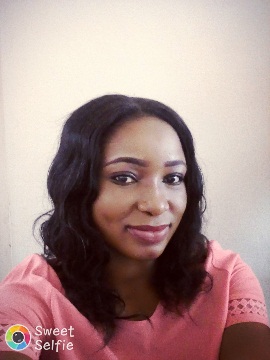 Department: Home Science and ManagementFaculty: AgricultureDesignation: Graduate AssistantEmail: onyia.uchechukwu@unn.edu.ngPhone: 07069115350Staff no: UNP/SS.12599BiographyDate of birth: 01/01/1992Place of birth: NuskkaHome town: ObinaguLocal government area: UdiState of origin: Enugu Nationality: Nigeria Sex: Female Marital status: SinglePermanent home address: Central Primary School ObinaguInstitution attended University of Nigeria, Nsukka, Enugu State. 2010-2014 University of Nigeria Secondary School, Nsukka, Enugu State 2003-2009 Urban Nursery and Primary School Nsukka, Enugu state 1998-2003Educational qualification B.Sc. Home Science, Nutrition and Dietetics (HSND) 2014 Senior Secondary School Certificate (SSCE) 2009 First School Leaving Certificate (FSLC) 2003 Responsibilities Serve as a teaching assistant for undergraduate students.Develop teaching materials such as course manualPrepare, invigilate, evaluate and grade examinations, assignments and record gradesArrange for supervisors to conduct teaching observations.Supporting and supervising students’ practical in the laboratoryMoreMembership of professional body: Home Economics Council of NigeriaPublications: Onuoha NO, Okafor AM, Eme PE* and Onyia UD (2016). Anthropometric status, fasting blood sugar, nutrient intake and energy balance of traders in a market population in Nsukka, Nigeria. Integrative Food, Nutrition and Metabolism. Volume 4(1): 1-4.Working experience: Former teacher at Community High School Afaha-Obong, Abak, Akwa-Ibom State.